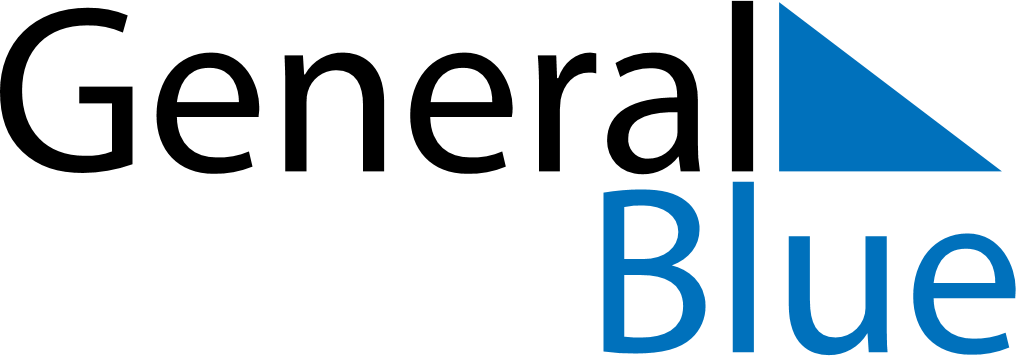 Weekly CalendarOctober 19, 2025 - October 25, 2025Weekly CalendarOctober 19, 2025 - October 25, 2025SundayOct 19SundayOct 19MondayOct 20TuesdayOct 21TuesdayOct 21WednesdayOct 22ThursdayOct 23ThursdayOct 23FridayOct 24SaturdayOct 25SaturdayOct 25My Notes